SİİRT ÜNİVERSİTESİAVRUPA KREDİ TRANSFER SİSTEMİ (AKTS / ECTS) YÖNERGESİAmaçMadde 1- Bu Yönerge, Siirt Üniversitesince yürütülen önlisans, lisans ve lisansüstü programlarda öğretim gören öğrencilerin akademik başarılarını belgelendiren transkript (notlu belge) ve diploma eki hükümlerini belirlemek ve Avrupa Yükseköğrenim Alanı ve Bologna Süreci (European Higher Education Area and Bologna Process) ilkeleri doğrultusunda Siirt Üniversitesi’nde AKTS iş yüküne dayalı eğitim modelini uygulanabilir kılmak amacıyla hazırlanmıştır.KapsamMadde 2-Bu Yönerge, Siirt Üniversitesi’nde kayıtlı olan öğrencilerin AKTS / Diploma eki ve not çizelgesi (transkript) hazırlama çalışmalarına ilişkin hükümleri kapsar.DayanakMadde 3- Bu yönerge; Siirt Üniversitesi Önlisans, Lisans Eğitim-Öğretim ve Sınav Yönetmeliği ile Lisansüstü Eğitim-Öğretim ve Sınav Yönetmeliği ve Avrupa Birliği Eğitim ve Gençlik Programları Merkezi Başkanlığı tarafından hazırlanan LLP-Erasmus Uygulama Kitabı’nın ilgili maddelerine dayanılarak hazırlanmıştır. Tanımlar Madde 4- Bu Yönergede geçen; Avrupa Kredi Transfer Sistemi (AKTS/ECTS), öğrenci hareketliliğini kolaylaştırmak ve öğrencilerin yurt içinde ve yurt dışında aldıkları ve başarılı oldukları ders kredilerinin, bir yükseköğretim kurumundan diğerine transfer edilmeleri yoluyla akademik tanınmayı sağlayan, Avrupa Birliği tarafından geliştirilmiş bir akreditasyon sistemini  Birim Koordinatörü: Birim içerisindeki öğrencilerin ve akademik personelin bağlantı kurmak için görevlendirilen öğretim elemanını,Birim: Üniversiteye bağlı ilgili Fakülte, Enstitü, Yüksekokul, Meslek Yüksekokulu nu,Dekan: Siirt Üniversitesi’ne bağlı bulunan Fakültelerin Dekanlarını,Erasmus: Avrupa Birliği Hayatboyu Öğrenme Programı’nın yükseköğretim ile ilgili alt programını, İkili Anlaşma: Üniversitemiz birimleri ile diğer Üniversitelerin birimleri arasında yapılan öğrenci değişim anlaşmasını,Kurum Koordinatörü: AKTS/ECTS ilkelerine ve işleyişine karşı kurumun taahhütlerini yerine getirmekle görevli öğretim elemanını,Müdür: Siirt Üniversitesi’ne bağlı bulunan Enstitülerin ve Yüksekokulların Müdürlerini,Rektör: Siirt Üniversitesi Rektörünü,Senato: Siirt Üniversitesi Senatosunu,Ulusal Ajans: Avrupa Birliği Eğitim ve Gençlik Programları Merkezi Başkanlığını,Üniversite: Siirt Üniversitesi’ni, ifade eder.AKTS Kurum / Birim Koordinatörleri ve GörevleriMadde 5-  a) Üniversitede rektör tarafından öğretim üyeleri arasından AKTS/ECTS Kurum koordinatörü görevlendirilir.b) Fakültelerde Dekan ve Yüksekokullarda Müdür tarafından her birimden bir öğretim elemanı birim koordinatörü olarak görevlendirilir.Kurum Koordinatörünün GörevleriMadde 6- a) Kurum koordinatörünün ana görevi, AKTS/ECTS ilkelerine ve işleyişine karşı kurumun taahhütlerini yerine getirmesini sağlamak,b) Kurum içinde ve dışında AKTS/ECTS’in tanıtımını yapmak, c) AKTS/ECTS’nin pratikte uygulanmasını kolaylaştırıcı önlemler almak; birim koordinatörlerine yardımcı olmak,ç) Öğrencileri AKTS/ECTS hakkında bilgilendirmek ve birim koordinatörleriyle işbirliği içinde kılavuz hazırlayarak bastırmak ve dağıtımını yapmak,d) Kurum bünyesinde, AKTS/ECTS’ye uygun diploma ekleri ve transkriptlerin hazırlanmasında ilgili birimlerle iş birliği yapmak,e) Kurum koordinatörü ayrıca kurumun, Avrupa Komisyonu ve National Grand-Awarding Authority ile yapacağı anlaşmalardan da sorumludur.  Birim Koordinatörünün GörevleriMadde 7-a) Birim koordinatörü, AKTS/ECTS’ye katılan diğer kurumlardan gelen kılavuzların öğrencilere dağıtılmasını sağlar,b) Başvuru formlarının doldurulmasında öğrencilere yardımcı olur, c) Akademik tanınma yöntemleri ve dokümanları (öğrenim anlaşması, transkript) hakkında açıklamalarda bulunarak öğrencileri bilgilendirir. ç) Birim koordinatörü, öğrencilerin yurtdışındaki ders programlarının belirlenmesinde danışmanlık görevi yapar.  d) Öğrencilerin ders programları hakkında yurtdışındaki kurumlarla görüşmelerde bulunur; e) Yurtdışına öğrenim görmeye gidecek öğrenciler ile yurtdışındaki öğrenim sürelerini tamamlayıp kurumlarına geri dönen öğrencilerin transkriptlerinin hazırlanmasında ilgili birimlerle iş birliği yapar.f) Birim  koordinatörleri, öğretim üyelerine hem AKTS/ECTS hakkında, hem de bölümdeki derslere AKTS/ECTS kredisi verilmesiyle ilgili bilgi verir. Birim koordinatörü ayrıca, kılavuzun bölüm ile ilgili kısmını hazırlar. Uygulama EsaslarıMadde 8- AKTS/ECTS kredisi, bir dersin başarıyla tamamlanabilmesi için, öğrencinin yapması gereken çalışmaların tümünü (teorik dersler, uygulama, seminer, bireysel çalışma, sınavlar, ödevler, kütüphane çalışmaları, proje, stajlar ve mezuniyet tezi vb.) ifade eden bir değerdir. Bu değer, her bir dersin, herhangi bir yükseköğretim kurumunda, bir akademik yılın, tam zamanlı olarak tamamlanması için gereken toplam çalışma yükünün ne kadar bir bölümünü teşkil ettiğinin göstergesidir. (Bkz. Ek 1 Örnek Ders İş Yükü Hesaplama Tablosu)Madde 9- AKTS/ECTS kredilendirilmesinde yarıyıllar esas alınır. Yarıyıl esasına göre eğitim yapan kurumların bir yarıyıllık eğitimi 30 AKTS kredisine eşdeğerdir. Yıl esasına göre eğitim yapılan kurumların bir akademik yıllık (iki yarıyıl) eğitimi 60 AKTS kredisine eşdeğerdir. Bir akademik yılda üç dönem eğitim yapılması halinde her dönem 20 AKTS kredisi olarak değerlendirilir. 60 AKTS kredisi 30-40 haftalık bir eğitim-öğretim yılına ve yaklaşık 1500-1800 saatlik öğrenci iş yüküne karşılıktır. Kredi miktarının belirlenmesinde temel alınacak ölçüt 'Öğrenci İş Yükü' olmalıdır. Bir AKTS kredisi, 25-30 saatlik öğrenci çalışmasının karşılığıdır. Madde 10- Bir dersin AKTS/ECTS kredisinin belirlenmesinde üniversitenin web sayfasında Bologna Bilgi Sistemi üzerinden yayınlanan ilgili programın Ders Bilgi Paketi’nde tanımlanan öğrenim çıktılarını sağlamak üzere bir öğrencinin üstlenmesi gereken iş yükü göz önüne alınarak hesaplama yapılır. Bir dersin bu hesaplama yoluyla bulunan AKTS kredisi tam sayı olarak verilir. Madde 11-Siirt Üniversitesi, programlarına kabul ettiği öğrencilerin yurt içi ve yurt dışındaki yükseköğretim kurumlarından aldıkları AKTS/ECTS kredilerini tanır.Madde 12- Öğrencilerin almış oldukları notların, başka ülkelerdeki yükseköğretim kurumları tarafından kolaylıkla anlaşılabilmesi amacıyla, AKTS notlandırma sistemine göre dönüşümü yapılır. Bu dönüşümde aşağıdaki tablolardan yararlanılır.Önlisans ve Lisans Başarı Notu Değerlendirme Tablosu ve AKTS DönüşümüMadde 13- Siirt Üniversitesi, öğrenci değişim programları çerçevesinde gelen öğrencilerin akademik başarıları ile ilgili tüm konularda karar verme yetkisine sahiptir. Hüküm Bulunmayan HallerMadde 14- Bu yönergede hüküm bulunmayan konularda, Siirt Üniversitesi Önlisans, Lisans Eğitim –Öğretim ve Sınav Yönetmeliği, Siirt Üniversitesi Lisansüstü Eğitim-Öğretim ve Sınav Yönetmeliği’nde geçen hükümlere göre işlem yapılır.Yürürlülük  Madde 15- Bu Yönerge, Siirt Üniversitesi Senatosunda kabulünden itibaren geçerli olmak üzere yürürlüğe girer.YürütmeMadde 16- Bu Yönerge, Siirt Üniversitesi Rektörü tarafından yürütülür.Ek 1. Örnek Ders İş Yükü Hesaplama TablosuHARF NOTUKATSAYINOT ARALIĞIAKTS NOTUTANIMIAÇIKLAMAAA4.0090-100AMÜKEMMELBazı ufak hatalarla olağanüstü performansAB3,7586-89AMÜKEMMELBazı ufak hatalarla olağanüstü performansBA3,3381-85BÇOK İYİBazı hatalarla birlikte ortalamanın üstünde bir performansBB3,0076-80BÇOK İYİBazı hatalarla birlikte ortalamanın üstünde bir performansBC2,7570-75CİYİDikkat edilmesi gereken hatalarla birlikte iyi bir performansCB2,3365-69CİYİDikkat edilmesi gereken hatalarla birlikte iyi bir performansCC2,0060-64CİYİDikkat edilmesi gereken hatalarla birlikte iyi bir performansCD1,7557-59DKOŞULLU GEÇERDüzeltilmesi gereken hatalarla birlikte kabul edilebilir bir performansDC1,3354-56DKOŞULLU GEÇERDüzeltilmesi gereken hatalarla birlikte kabul edilebilir bir performansDD1,0050-53EKOŞULLU GEÇERGeçebilir düzeydeki en düşük performansFF0,000-49FBAŞARISIZCiddi çalışma gerektiriyorDERSİN ADI:……….EtkinliklerHafta SayısıSüresi(saat)Toplam İş Yükü(saat)DERSİN ADI:……….Teorik ders 14342DERSİN ADI:……….Uygulamalı ders14114DERSİN ADI:……….Laboratuvar çalışması14228DERSİN ADI:……….Okuma (derse hazırlık)14228DERSİN ADI:……….Ödevler2510DERSİN ADI:……….Sunum / Seminer Hazırlama122DERSİN ADI:……….Proje11515DERSİN ADI:……….Kütüphane veya İnternet araştırması326DERSİN ADI:……….Ara Sınava)Sınavb)Sınav için bireysel çalışma112929DERSİN ADI:……….Final Sınavıa)Sınavb)Sınav için bireysel çalışma11213213DERSİN ADI:……….TOPLAM İŞ YÜKÜ (saat)TOPLAM İŞ YÜKÜ (saat)TOPLAM İŞ YÜKÜ (saat)171DERSİN ADI:……….Dersin AKTS Kredisi = Toplam İş Yükü (saat) /( 30 saat/AKTS)=  171/30=5,76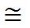 Dersin AKTS Kredisi = Toplam İş Yükü (saat) /( 30 saat/AKTS)=  171/30=5,76Dersin AKTS Kredisi = Toplam İş Yükü (saat) /( 30 saat/AKTS)=  171/30=5,76Dersin AKTS Kredisi = Toplam İş Yükü (saat) /( 30 saat/AKTS)=  171/30=5,76